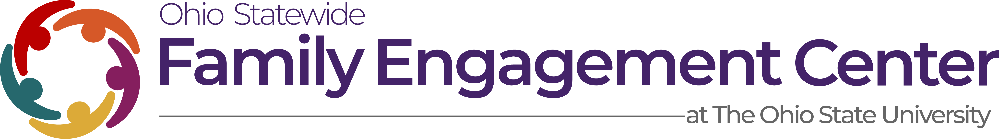 Family Back-to-School Planning ToolWhen school starts there can be lots of changes for your family. This guide is a place to plan for the changes so the start of the school year will be a smooth one.Things to Plan ForOur Family’s PlanRegistrationDo you need to enroll your child with the district or school? Is there a registration deadline?What forms and immunizations are required?Is there an orientation?AttendanceWhen is the first day of school?What time does the school day begin and end?What is the school’s policy for attending school every day?How do families let the school know if their child needs to miss school time for sickness or other reasons?Transportation How will your child get to and from school? Who will be available to ensure your child gets ready for school on time? If you have children in multiple schools, how will this look for your family? Meals Do you plan to pack your child’s lunch?Will you apply for free and reduced-price school meals?Do you and your child know how to pay for meals, whether buying at full cost or reduced cost?School Supplies, Technology, and Wi-Fi What backpack and classroom supplies does your child need?Will your child need access to the internet outside of school? Supports for LearningWho will help your child with daily school-related needs at home (asking about schoolwork and teacher/peer relationships, organizing backpack materials)? Does your child have a dedicated space at home to work on schoolwork? Will you use a homework help center at your local library?If your child is receiving Special Education supports at school, have you discussed/met with your child’s Individualized Education Program (IEP) team?Child Care What options do you have for child care if there is a school closure?Options for Parent EmploymentDoes your employer have flexibility for shift changes if your family schedule requires a change?Are you familiar with your employer’s            paid leave and/or sick leave policy?Additional Considerations What other assistance do you need from the district/school?Do you know who your child’s teachers are? When will you meet them?Who are other staff members (principal, counselor, afterschool teacher) your family might interact with? How can you meet them?What resources are available for you and your child at the school or in your community?What are some other ways you and your family can be part of the school community this year, and what do you need to do to make that happen (join a parent organization, attend school meetings/events, respond to communications/surveys sent by the school, discuss school-related things with other parents, or volunteer)? 